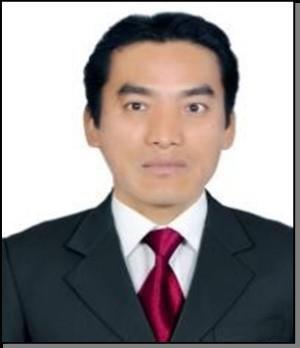 Email Address: gulfjobseeker-393122@2freemail.com Dear Sir/Madam,I strongly believe that I am a good and fit for your organization and would love the opportunity to become a valued member of your team.I am certain that my presence in your team will prove to be beneficial to your organization. As such, I would welcome an opportunity to speak with you to evaluate your needs and share my ideas. My enclosed resume will give you a better understanding of my background and skills. Please feel free to call at any time to discuss the requirements of this position.Thank you in advance and consideration.POSITION DESIRE:Call ServiceCashierSales associateCAREER OBJECTIVES:Treat the Guests and Customers as a king is my goal.Deal the retail as a Detail in my achievement.WORKED HISTORY:Worked as a Call Center in Nepal from 19th July 2002 to 15th July 2004Worked at Jungle Zone Theme Park as a Cashier Plus Customer Care in Doha, Qatar (5th Oct. 2004 to 14th Oct.2012)Worked as a Sales coordinator in Saudi Arab (KSA).Worked as a Customer Services in Kathmandu (13thJan 2014 to 21th March2016.)Worked as a Sales associate in United Arab Emirates (UAE).KEY FUNCTION:MaintainandDevelopGoodRelationshipwithCustomersThroughPersonalContact or Meetings or Via Telephone Etc.Act as a Bridge between the company and its current market and future markets.Display efficiency in gathering market and customer information.Work with effectiveness of workflow.Strong communication skills.Highly self-motivated and ambitious in achieving goals.Skilled to work both in team and also perform independently.Capable of thriving in the competitive markets.To maintain good relationship with customers and with colleagues as well.PROFESSIONAL ACADEMIC QUALIFICATION AND TRAININGS:S.L.C. (School Leaving Certificate) from Jan Jyoti Higher Secondary School.Higher Secondary Education in Management.Computer Basic Course (Ms-Word, Ms-Excel, Internet/E-mail).Hotel Training (F&B) from Kathmandu Training Institute.LANGUAGE KNOWN:I hereby declare the outgoing information is correct to the best of my knowledge and belief.In the event of me being chosen for the position mentioned, I ensure you that I would confidently carry out my duties entrusted to me, efficiently in a professional manner and to the entire satisfaction of the management.EnglishRead, Write, SpeakHindiRead, Write, SpeakArabicSpeakNepaliRead, Write, Speak